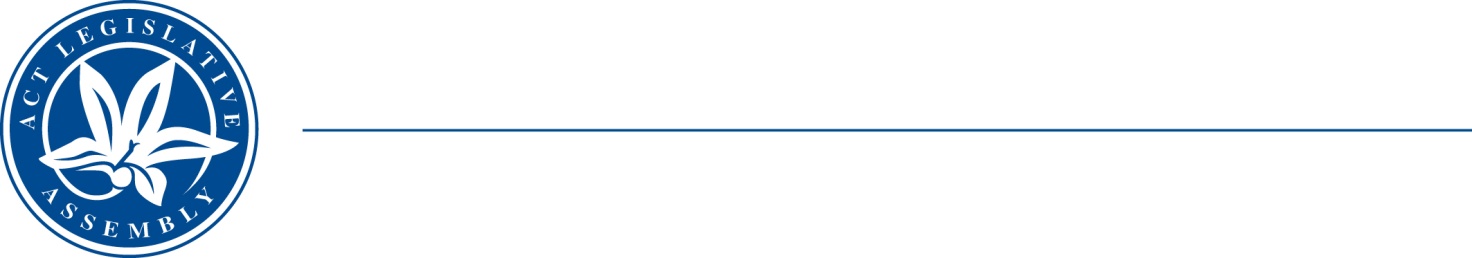 CorrigendumStanding Committee on Public Accounts, Report No 6 – Inquiry into commercial ratesAmend Recommendation 13 at paragraph 3.89 to read:Some members of the Committee recommend that the ACT government considers compensating rate payers who have experienced sudden large increases in rates because they have had long-term retrospective rates reassessments or have been required to pay rates on the basis of un-activated uses.Vicki Dunne MLA
Chair